Základní škola a Mateřská škola Přídolí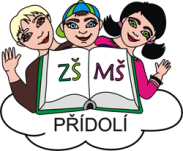 Přídolí 90, 38101 Český Krumlov, IČ: 750 00 628,Tel: 380 734 123, email: reditel@zspridoli.cz__________________________________________________________________________________Dodatek ke školnímu řádu  č.1Ochrana osobnosti ve škole (učitel, žák)Pedagogičtí pracovníci mají povinnost zachovávat mlčenlivost a chránit před zneužitím osobní údaje, informace o zdravotním stavu dětí, žáků a studentů a výsledky poradenské pomoci školského poradenského zařízení a školního poradenského pracoviště, s nimiž přišli do styku.Právo žáků a zákonných zástupců žáků na přístup k osobním údajům, na opravu a výmaz osobních údajů a právo vznést námitku proti zpracování osobních údajů se řídí směrnicí ředitelky školy k ochraně osobních údajů.Zpracování osobních údajů žáků za účelem organizování mimoškolních akcí, soutěží, olympiád, plaveckého výcviku, propagace školy (webové stránky, propagační materiály, fotografie), zveřejňování písemností a jiných projevů osobní povahy žáka (slohové, výtvarné práce apod.) je možné pouze s výslovným souhlasem zákonných zástupců žáka.Žáci mají během vyučování vypnuté mobilní telefony, fotoaparáty a jinou záznamovou techniku, která slouží k pořizování obrazových a zvukových záznamů. Pořizování zvukových a obrazových záznamů osob (učitel, žák) bez jejich svolení je v rozporu s občanským zákoníkem (§ 84 a § 85). Narušování vyučovacího procesu mobilním telefonem (případně jinou technikou), bude hodnoceno jako přestupek proti školnímu řádu.Tento dodatek nabývá účinnosti dne 25.5.2018							___________________________							Mgr. Jana Jarošová							ředitelka školy Doplňte:Jméno a příjmení zákonného zástupce: 		_______________________________Podpis zákonného zástupce: 			________________________________V Přídolí dne: 	________________